 Chráněné bydlení Deblín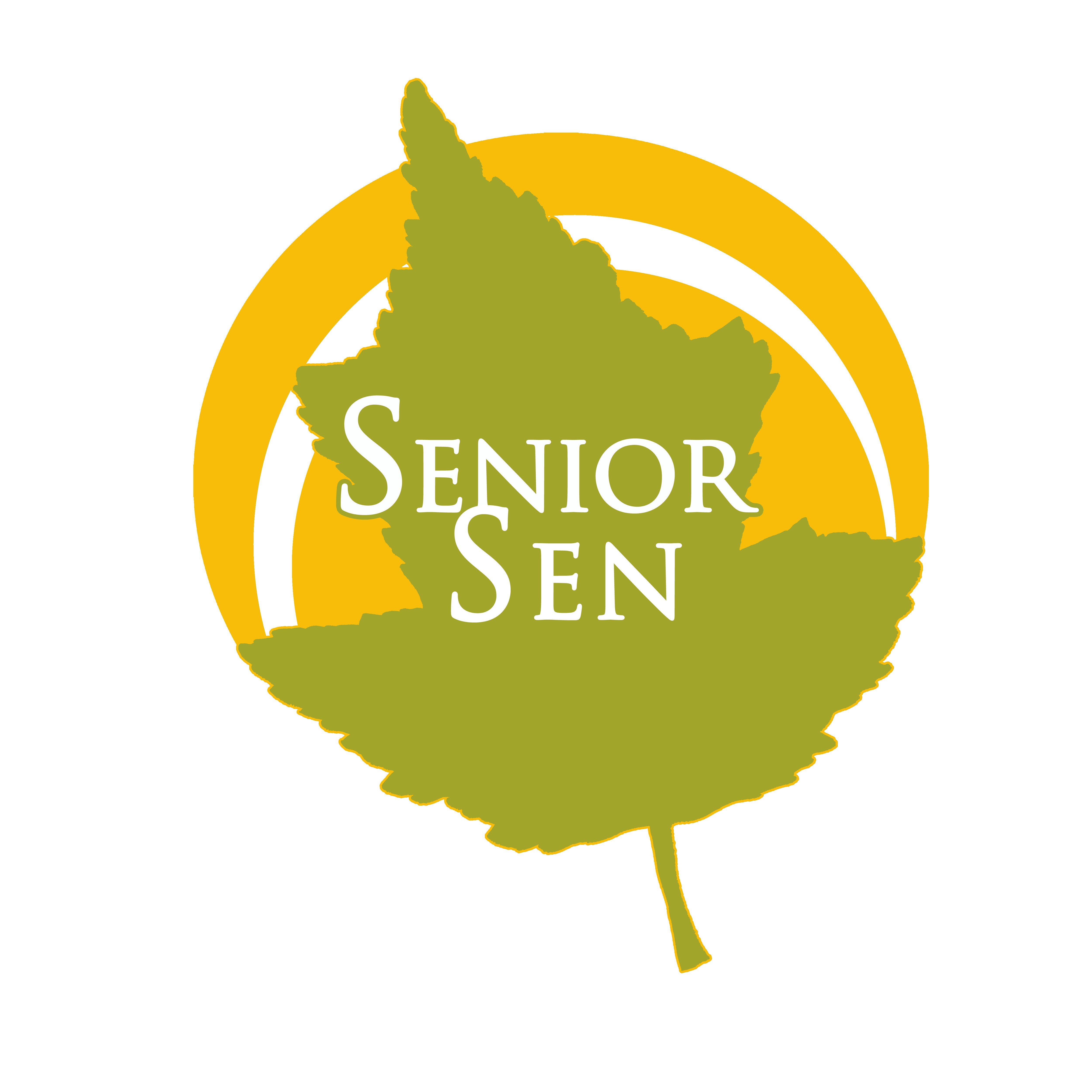 Deblín 300, 664 75 Deblín      e-mail: seniorsen@seznam.cz                                 www.seniorsen.czSpolečnost Senior Sen s.r.o. přijme do Chráněného bydlení Deblín na pozicisociálního pracovníka.Požadavky:Kvalifikace dle zákona č. 108/2006 Sb., o sociálních službáchPraxe není nutnáVhodné i pro absolventyNabízíme:Práci v menším pracovním kolektivu mladých lidíPráci v nově vzniklé rozvíjející se společnostiPlat dohodouNástup možný ihnedPráce na zkrácený úvazek možná, pružná pracovní dobaVeškeré informace získáte na tel. čísle 739 101360 paní Bučková Petra. Zájemci mohou své životopisy zasílat na mailovou adresu seniorsen.info@seznam.cz.